RegeringenUtbildningsdepartementetMed överlämnande av utbildningsutskottets betänkande 2016/17:UbU21 En försöksverksamhet med branschskolor får jag anmäla att riksdagen denna dag bifallit utskottets förslag till riksdagsbeslut.Stockholm den 14 juni 2017Riksdagsskrivelse2016/17:319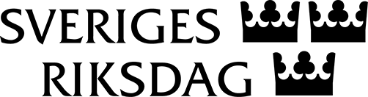 Urban AhlinClaes Mårtensson